СРС № 2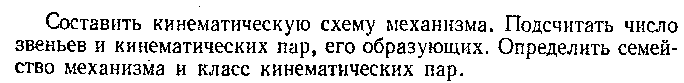 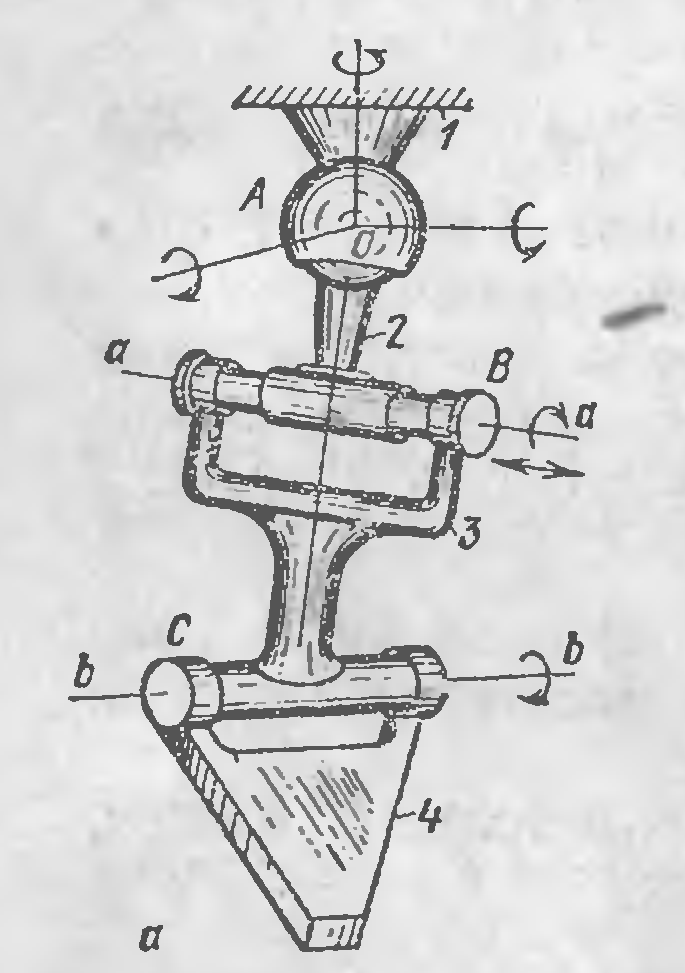 ВАРИАНТ № 10